金普新区新就业或自主创业高校毕业生认定申请核准表（2019年）                                             编号：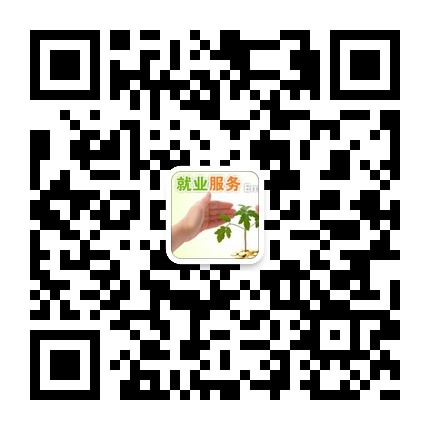 申请人姓名性  别身份证号全日制学历毕业时间   年 月 日毕业院校户籍地址联系电话用人单位单位性质单位地址单位电话劳动（聘用）合同期限     年   月至     年   月无固定期限      □其他     年   月至     年   月无固定期限      □其他     年   月至     年   月无固定期限      □其他就业类型（二选一）新就业    □自主创业在新区连续缴纳社保期限 年   月至     年   月 年   月至     年   月 年   月至     年   月申请住房保障类型租房补贴  □购房补贴申请人承诺本人承诺上述填报内容及证明材料真实有效，若填报失实或违反有关规定，愿承担相应责任。申请人签字：                                                年   月   日本人承诺上述填报内容及证明材料真实有效，若填报失实或违反有关规定，愿承担相应责任。申请人签字：                                                年   月   日本人承诺上述填报内容及证明材料真实有效，若填报失实或违反有关规定，愿承担相应责任。申请人签字：                                                年   月   日本人承诺上述填报内容及证明材料真实有效，若填报失实或违反有关规定，愿承担相应责任。申请人签字：                                                年   月   日本人承诺上述填报内容及证明材料真实有效，若填报失实或违反有关规定，愿承担相应责任。申请人签字：                                                年   月   日用人单位意见经审查，申请人填报信息真实有效，在职期间具有良好的职业操守，未发现违法犯罪及参加非法组织活动的记录。同意其申请享受住房保障政策，我单位承诺按规定履行监督等责任。若违反有关规定，愿承担相应责任。 （公  章）                                                     年   月   日经审查，申请人填报信息真实有效，在职期间具有良好的职业操守，未发现违法犯罪及参加非法组织活动的记录。同意其申请享受住房保障政策，我单位承诺按规定履行监督等责任。若违反有关规定，愿承担相应责任。 （公  章）                                                     年   月   日经审查，申请人填报信息真实有效，在职期间具有良好的职业操守，未发现违法犯罪及参加非法组织活动的记录。同意其申请享受住房保障政策，我单位承诺按规定履行监督等责任。若违反有关规定，愿承担相应责任。 （公  章）                                                     年   月   日经审查，申请人填报信息真实有效，在职期间具有良好的职业操守，未发现违法犯罪及参加非法组织活动的记录。同意其申请享受住房保障政策，我单位承诺按规定履行监督等责任。若违反有关规定，愿承担相应责任。 （公  章）                                                     年   月   日经审查，申请人填报信息真实有效，在职期间具有良好的职业操守，未发现违法犯罪及参加非法组织活动的记录。同意其申请享受住房保障政策，我单位承诺按规定履行监督等责任。若违反有关规定，愿承担相应责任。 （公  章）                                                     年   月   日人才主管部门认定意见                                                 （公  章）                                                     年   月   日                                                 （公  章）                                                     年   月   日                                                 （公  章）                                                     年   月   日                                                 （公  章）                                                     年   月   日                                                 （公  章）                                                     年   月   日备    注